Paper Title (Author Guidelines)Author 11*, Name SURNAME21Affiliation; ORCID (ORCID must be written for all authors)2Affiliation; ORCID (ORCID must be written for all authors)* Corresponding Author: e-mail Received: 17 March 2023; Accepted: 18 December 2023 Reference/Atıf:Abstract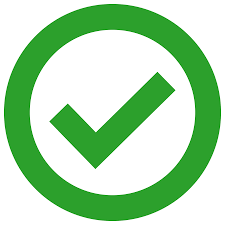 This document is the manuscript template of Ankara Science University, Researcher. Besides being a template this document includes information about the formatting of your work. This abstract section of the manuscript should be between 100 and 200 words. Keywords should start with bold Keywords title and should not exceed 6 keywords. Each keyword should be separated by a comma symbol.Keywords: parallel computing, real-time systems, compilers1. IntroductionThis document is the manuscript template of Ankara Science University, Researcher. With this template, we provide the recommended structure and specific styles for the formatting of the manuscript. Author(s) should use these specific styles for each part (for example title, abstract, keyword, etc.) of the manuscript. Besides being a template, this document includes information about the formatting of your work. The full name(s) of the author(s) should be given. In addition, the e-mail address(es), affiliation(s) of all authors should be provided.The abstract section of the manuscript should be between 100 and 200 words.Keywords should start with a bold “Keywords” title and should not exceed 6 keywords. Each keyword should be separated by a comma symbol.The citations should be given in IEEE Style. Authors can get help from citation management applications (tools) when preparing their papers. The title of the citations section should be “References”. A sample reference list is shown at the end of this document in the “References” section.In-text citations should be written in square brackets like [1], [2]–[4], [2–4], [5], [6].Paragraphs should not start with indentation.2. Writing EquationsEquations should be centered on the page. Equation number should be written inside parenthesis at the right side of the equation and should be aligned right on the page. A sample equation, Equation 1 is shown below. Equations should be cited with their full names like “as seen in Equation 1”, “as seen in Equations 3 and 4”.3. Tables and Figures3.1 TablesTables should be centered on the page. Table number and caption should be written above the table as shown in Table 1. Tables should be cited with their full names like “as seen in Table 1”, “as seen in Tables 3 and 4”.Table 1: Initial Results3.2 FiguresFigures should be centered on the page. Figure number and caption should be written below the figure as shown in Figure 1. Figures should be cited with their full names like “as seen in Figure 1” or like “as seen in Figures 3 and 4”.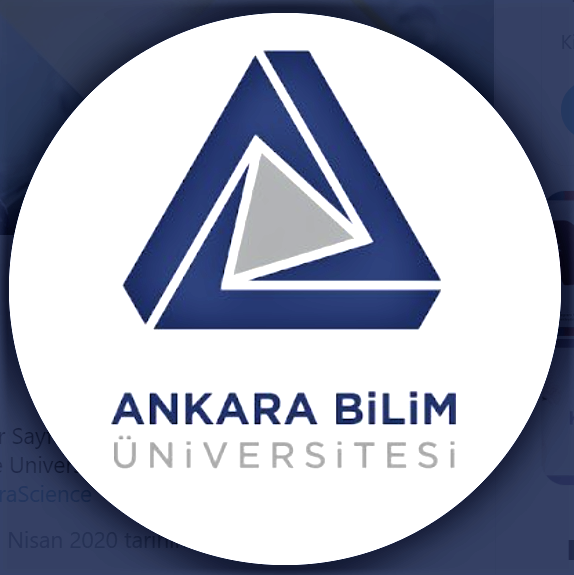 Figure 1: Flow Chart4. Algorithms, Codes, and PseudocodesAlgorithms, codes, and pseudocodes should be given in a table structure centered on the page as shown in Algorithm1 and Code 1. The caption should start with Algorithm, Code, or Pseudocode keyword depending on the content, and also should be cited according to this preference. For example, “as seen in Algorithm 1”, “as shown in Code 1 and 3”.Algorithm 1: Algorithm ExampleIf the line count of the content is very much, and the line width of the content is not large then you may choose to write them in two columns as shown in Code 1.Code 1: Two Column ExampleAcknowledgmentsAcknowledgments (thanks for people, grants, funds, etc.) should be given in this section.Contribution of ResearchersA statement regarding the contribution rate of the researchers should be given in this section.Conflicts of InterestConflict of Interest Statement should be given in this section.Ethics committee approval (if needed)Ethics committee approval statement (board name, board date and issue number) should be given in this section.References[1]	F. J. Cazorla et al., “PROXIMA: Improving Measurement-Based Timing Analysis through Randomisation and Probabilistic Analysis,” Proc. - 19th Euromicro Conf. Digit. Syst. Des. DSD 2016, pp. 276–285, 2016.[2]	R. I. Davis and L. Cucu-Grosjean, “A Survey of Probabilistic Schedulability Analysis Techniques for Real-Time Systems,” Leibniz Trans. Embed. Syst., vol. 6, no. 1, pp. 04:1–04:53, 2019.[3]	J. Abella, D. Hardy, I. Puaut, E. Quinones, and F. J. Cazorla, “On the comparison of deterministic and probabilistic WCET estimation techniques,” Proc. - Euromicro Conf. Real-Time Syst., pp. 266–275, 2014.[4]	C. Wohlin, P. Runeson, M. Höst, M. C. Ohlsson, B. Regnell, and A. Wesslén, Experimentation in Software Engineering. Berlin, Heidelberg: Springer Berlin Heidelberg, 2012.[5]	gem5, “gem5 homepage,” 2018. [Online]. Available: http://gem5.org. [Accessed: 24-Aug-2019].[6]	B. Lesage, D. Griffin, S. Altmeyer, L. Cucu-Grosjean, and R. I. Davis, “On the analysis of random replacement caches using static probabilistic timing methods for multi-path programs,” Real-Time Syst., vol. 54, no. 2, pp. 307–388, 2018.(1)Header 1Header 2Header 33Data 110.610Data 27.39Data 35.512345get the next processcompare the CPU time with the max CPU timeif it is greater than the max CPU time then    make this time the max CPU timego to line 11234567int main() {    int a = 5;    int b;    b = make_calculation(4);    return a + b;}8910111213int make_calculation(int c) {    int d = 5;    result = c * d;    return result;}